 «     »  ____    2023г. № ____Информацияо характере обращений граждан в адресглавы администрации МО «Шовгеновский район»за  6 месяцев 2023 года.        В соответствии с Федеральными законами от 02.05.2006 N 59-ФЗ "О порядке рассмотрения обращений граждан Российской Федерации" и от 09.02.2009 N 8-ФЗ "Об обеспечении доступа к информации о деятельности государственных органов и органов местного самоуправления" администрацией муниципального образования «Шовгеновский район» проведен анализ обращений граждан, поступивших в администрацию за 6 месяцев 2023 года            За отчетный период в администрацию МО «Шовгеновский район» поступило      64 обращения граждан по различным вопросам.Тематика обращений граждан различна: вопросы оказания материальной помощи, земельный  вопрос, жилищные вопросы (постановка на учет жилищной комиссии в качестве нуждающегося в жилищных помещениях, включение несовершеннолетних детей в состав семьи) и другие вопросы. -   жилищный- 31, из них по 29- вопрос решен положительно; 1- руководствуясь ч.3 ст.8 Федерального Закона от 02.05.2006 года  №59 – ФЗ «О порядке рассмотрения обращений граждан Российской Федерации» перенаправлено по подведомственности для рассмотрения по существу;  по 1 – даны письменные разъяснения.- оказание финансовой помощи- 9, из них по 4 – даны письменные разъяснения,   по 5 – вопрос решен положительно;- земельный -3, даны письменные  и устные разъяснения;- о необходимости асфальтного дорожного покрытия улиц в х. Киров- 9; – даны письменные разъяснения, - отсутствие пастбища для выпаса сельскохозяйственных животных- 1, даны письменные разъяснения;-об отсутствии транспорта  в населенном пункте 1, даны письменные разъяснения;-о замене опоры линии электропередач – 1, даны письменные разъяснения;- по водоснабжению -1, даны письменные разъяснения;- по ремонту гравийной дороги – в х. Лейбо-Абазов, а. Мамхег, а. Хакуринохабль-4; из них 3- даны письменные разъяснения, 1 -руководствуясь ч.3 ст.8 Федерального Закона от 02.05.2006 года  №59 – ФЗ «О порядке рассмотрения обращений граждан Российской Федерации» перенаправлено по подведомственности для рассмотрения по существу;-по установке осветительных приборов на стадионе в а. Мамхег – 1, даны письменные разъяснения;- по обращению с животными без владельцев-1-даны письменные разъяснения;- газификация домовладения-1, даны письменные разъяснения;- о ремонте моста -1, на стадии рассмотрения.                      Ежеквартально и по итогам года проводится анализ по тематике вопросов, обозначенных гражданами в письмах и на личных приемах.   В районной газете «Заря» публикуются сведения  о характере обращений граждан в адрес главы администрации МО «Шовгеновский район», также информация размещается на официальном сайте администрации ежеквартально.Главный  специалист по контролю администрации                                    С.Г. КиковаРЕСПУБЛИКА АДЫГЕЯАдминистрациямуниципального образования«Шовгеновский район»385440, а. Хакуринохабль,ул. Шовгенова, 9тел:87773 9-21-74, факс 9-21-74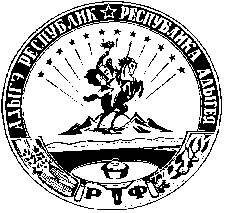 АДЫГЭ РЕСПУБЛИКМуниципальнэ образованиеу«Шэуджэн район»иадминистрацие385440, къ. Хьакурынэхьабл,ур. Шэуджэным ыцI, 9e-mail:shovadm@mail.ru